Pöttinger: Erfolgreich durch Menschen, die weiter denkenInnovation, Hightech und KarriereIn Österreich verwurzelt – in der Welt zuhause. Pöttinger Landtechnik, beschäftigt weltweit an 16 Standorten 1.700 MitarbeiterInnen, davon ca. 1.000 in Grieskirchen. Mit innovativer Landtechnik leistet Pöttinger einen wertvollen Beitrag zur Ernährung der wachsenden Weltbevölkerung – als Nebenprodukt entsteht dabei auch eine gepflegte Landschaft.Modernste AnlagenPöttinger setzt auf den Standort Österreich und investiert laufend in den Ausbau im Stammwerk, in ein Ersatzteil-Logistikcenter und ein neues Werk in St. Georgen bei Grieskirchen. In den modernsten Werken werden innovative Maschinen produziert, die mit digitaler Ausrichtung und modernsten Technologien  beeindrucken. Die Innovationskraft wird international mit vielen Auszeichnungen gewürdigt. Landmaschinen sind heute Hightech-Geräte, die mit Elektronik, Sensoren und GPS-Steuerung ausgestattet sind, die man sonst nur in der Automobilbranche findet. Innovation lebt als Philosophie, die sich sowohl bei den Maschinen, als auch bei der neuen, modernen Ausrichtung der Arbeitsplätze und Arbeitsorganisation zeigt. „Wir legen sowohl im Büro- als auch im Produktionsbereich sehr hohen Wert auf gesunde Arbeitsplätze. Eine Betriebsärztin, eine Ergonomieexpertin und eine Arbeitspsychologin evaluieren und verbessern bei Bedarf die Arbeitsplätze,“ betont Herbert Wagner, Vice President Human Resources & IT.Modernster ArbeitgeberViele Aktivitäten, die einen modernen Arbeitgeber ausmachen, führen zu einer sehr hohen Mitarbeiterzufriedenheit. Dies zeigt sich auch in einer durchschnittlichen Betriebszugehörigkeit von 13,3 Jahren. Die Berufswelt ist ausgerichtet auf neue Organisationsformen mit Gestaltungsmöglichkeiten und Freiräume für die MitarbeiterInnen. „Begeistern und fördern“ lautet die Devise der internen Weiterbildungsakademie und jährlichen Bildungsplanung. Gemeinsam etwas erleben und Neues gezielt aufnehmen und weiterentwickeln gilt sowohl für die Ausbildung der Jugendlichen als auch fürs lebenslange Lernen aller Altersgruppen. Daraus entstehen auch vielfältige Karrieremöglichkeiten im Unternehmen. Erleben und Lernen hat viele Facetten bei Pöttinger. Eine davon ist es, erfolgreiche Menschen kennenzulernen. Dieses Jahr hat Toni Innauer beim MitarbeiterInnen-Event zum Thema „Führungskraft als Coach“ die Zuhörer begeistert. Bei der anschließenden Signierstunde konnten die MitarbeiterInnen den Olympiasieger, Sportmanager und Erfolgsautor hautnah erleben. „Es ist schon sehr beeindruckend, den ehemaligen Olympiasieger Toni Innauer zu hören und mit ihm persönlich sprechen zu können“,  freut sich eine Mitarbeiterin.Pöttinger ist ständig auf der Suche nach Menschen, die weiter denken: Werden auch Sie Teil unseres erfolgreichen Teams. Job-Angebote finden Sie auf der Homepage unter www.poettinger.at.Bildervorschau: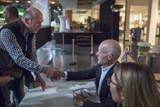 Toni Innauer signiert bei der Mitarbeiter-Veranstaltung sein Buchhttps://www.poettinger.at/de_at/Newsroom/Pressebild/3973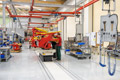 Modernste Arbeitsplätzehttps://www.poettinger.at/de_at/Newsroom/Pressebild/3974